PRZYJDŹ!!! ZAKOCHAJ SIĘ W MEDYKU!!!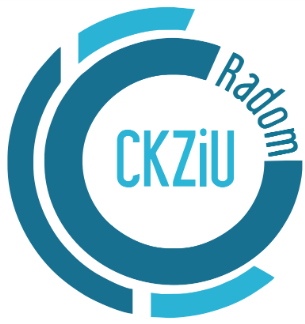 DZIEŃ OTWARTY SZKOŁY27.05.2017 (SOBOTA) GODZ. 10.00 – 16.00Kelles – Kruza 3Masaż firmowy – Worksite Masaż dłoni Instruktaż higieny jamy ustnej, przegląd zębów Pokazy pielęgnowania osoby chorej  i niesamodzielnej Warsztaty z udzielania pierwszej pomocy Badanie EKG, pokaz ułożeń RTGWarsztaty Nordic – Walking Plac Stare Miasto 10Analiza stanu skóryHennaMasaż dłoniTerapeuta zajęciowy – prezentacja prac uczniówNauka pielęgnacji noworodkaWarsztaty z języka migowegoPomiar ciśnienia i tętnaPrezentacja kosmetyków firmy Balsamique